MondayLO: I can calculate the area of rectangles by counting squaresWatch the video about calculating the area of rectangles on Maths with Parents and then complete these questions,What is area of these rectangles?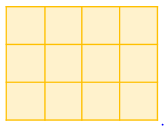 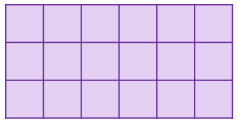 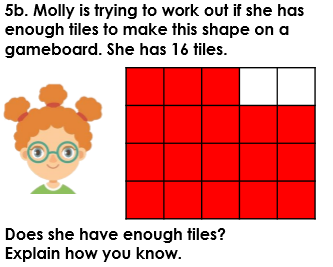 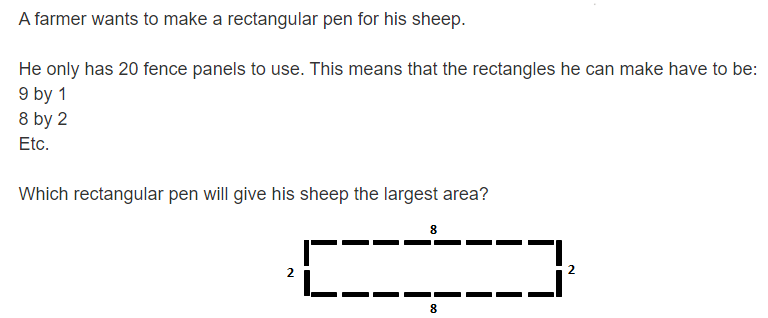 TuesdayLO: I can convert measuresWatch the video on Maths with Parents about converting measures and then answer these questions.A chef has one measuring cup with only L on it and another measuring cup with only ml on it. Help her get her measurements sorted by completing these tables.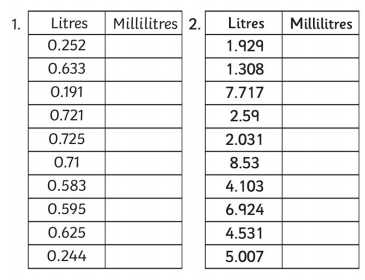 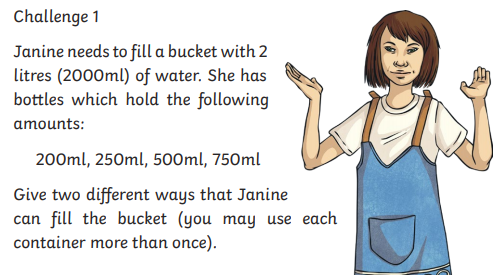 WednesdayLO: I can convert measuresWatch the video on Maths with Parents about converting measures (video from yesterday), then answer these questions.Practise reading the scales and recording the weight. Can you convert the g to kg?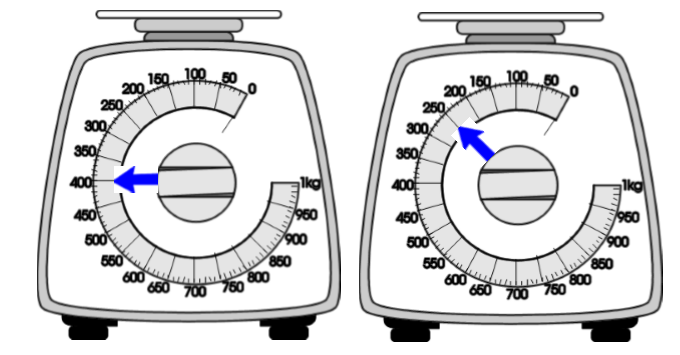 Use <, = or > to complete the following sentences: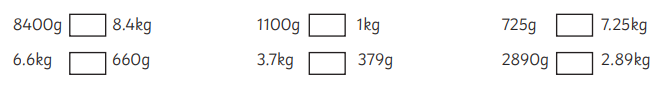 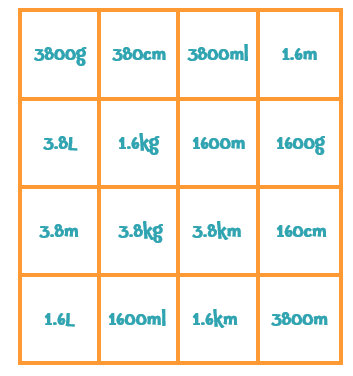 Can you find the matching measurements?ThursdayLO: I can calculate the perimeter of rectanglesWatch the Math with Parents video about the perimeter of rectangles and then answer the following questions.What is the perimeter of this shape? 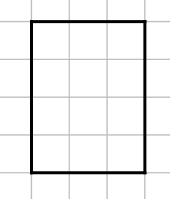 Which shape has the longer perimeter? 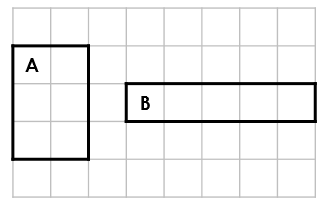 Challenge: Cut out 12 equal-sized squares of paper. Put them into one long rectangle. What is the perimeter of this rectangle?Rearrange them to make different rectangles – do they all have the same perimeter?How many different perimeters can you make by rearranging these squares?FridayLO: I can calculate the perimeter of a rectangleWatch the video on Maths with Parents to remind you about perimeter (yesterday’s video). Which shape is the odd one out? Explain your reasoning. 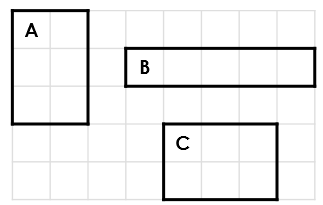 Stephen thinks the perimeter of this rectangle is 14cm. What mistake has he made? 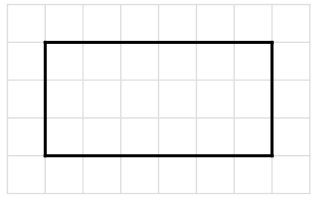 Can you draw a rectangle that has an even perimeter?
Can you draw a rectangle that has an odd perimeter?

Explain why you can’t do one of them. 